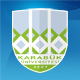 KARABÜK ÜNİVERSİTESİGÖREV TANIMIDoküman NoGT - 08KARABÜK ÜNİVERSİTESİGÖREV TANIMIYayın Tarihi20.03.2017KARABÜK ÜNİVERSİTESİGÖREV TANIMIRev. No/Tarih08/20.03.2017KARABÜK ÜNİVERSİTESİGÖREV TANIMISayfa No08ÜNVANI (Adı-Soyadı): Bilgisayar İşletmeni (Muhsin USLU)SORUMLULUK ALANI: Kütüphane ve Dokümantasyon Daire BaşkanlığıORGANİZASYONDAKİ YERİ:Rektör, Rektör Yardımcıları, Genel Sekreter, Genel Sekreter Yardımcılarına ve Daire Başkanına karşı sorumludurVEKİLİ: İsmihan AYAZ        GÖREV VE YETKİLERİ:        Görevleri: Kendi sorumluluk alanına verilen rafların tertip ve düzenini sağlamak.Okuyucu Hizmetlerini (Üyelik, ödünç verme, süre uzatımı, ayırtma işlemlerini) yürütmek.Koruma ve Güvenlik Planı’nda Kurtarma Ekibinde görev almak.Her türlü satın alma iş ve işlemlerini yürütmek.2.Gerçekleştirme Görevlisi görevini yürütmek.Maaş Mutemedi Görevlisi görevini yerine getirmek.Muayene Kabul Komisyonu yedek üyesi olarak Üye Vekili görevini yapmak.Koruma ve Güvenlik Planı’nda Söndürme Ekibinde görev almak.Kütüphane Değer Tespit Komisyonu’nda Üye görevini yerine getirmek.Başkanın verdiği bütün iş ve işlemlerden sorumludur.        Yetkileri:Teknik hizmetler, okuyucu  bilgi ve mali hizmetleri ile ilgili çalışmaların yürütülmesinde yetkilidir.